Genetics – Problem Set 4:  X-Linked InheritanceName ______________________________________________  Date ____________________Darius Weems is a young man who has Duchenne Muscular Dystrophy. This is an X-Linked recessive disorder and is the number one genetic killer of children worldwide. His brother also had the disorder and died at the age of 16. His mother and father are unaffected. Draw a pedigree of the family and complete a punnett square to show how Darius ended up with the disorder. Why are his parents unaffected?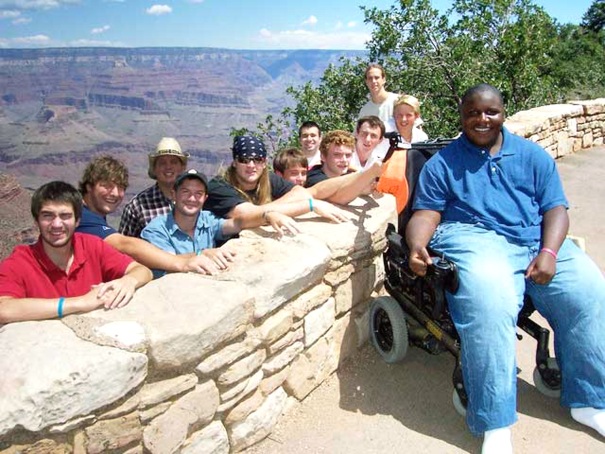 